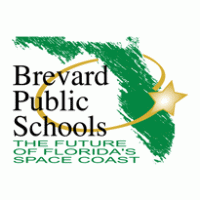 2023-2024 Escuelas Públicas de Título I del Condado de Brevard2023-2024 Escuelas Públicas de Título I del Condado de Brevard2023-2024 Escuelas Públicas de Título I del Condado de Brevard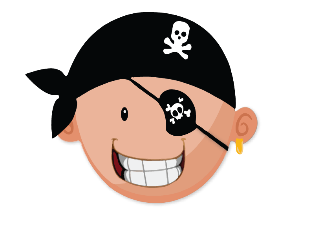 3er Grado Escuela Primaria Palm Bay Pacto Escuela-Familia para el Aprendizaje Escuela Primaria Palm Bay Pacto Escuela-Familia para el Aprendizaje Escuela Primaria Palm Bay Pacto Escuela-Familia para el Aprendizaje3er GradoLos Programas de Participación Familiar de Título I basados en el Distrito y la Escuela en el Condado de Brevard se esforzarán por CONSTRUIR RELACIONES  para crear una participación familiar real para  cada niño, cada  familia, cada maestro, todos los días.Los Programas de Participación Familiar de Título I basados en el Distrito y la Escuela en el Condado de Brevard se esforzarán por CONSTRUIR RELACIONES  para crear una participación familiar real para  cada niño, cada  familia, cada maestro, todos los días.Los Programas de Participación Familiar de Título I basados en el Distrito y la Escuela en el Condado de Brevard se esforzarán por CONSTRUIR RELACIONES  para crear una participación familiar real para  cada niño, cada  familia, cada maestro, todos los días.3er GradoEste documento fue desarrollado conjuntamente por las familias, los estudiantes y el personal de la Escuela Primaria Palm Bay.  Este acuerdo explica cómo las familias y los maestros trabajarán juntos para asegurarse de que todos los estudiantes alcancen los estándares de nivel de grado.  Cada año se llevan a cabo reuniones para revisar este Pacto y hacer cambios basados en las necesidades de los estudiantes.Este documento fue desarrollado conjuntamente por las familias, los estudiantes y el personal de la Escuela Primaria Palm Bay.  Este acuerdo explica cómo las familias y los maestros trabajarán juntos para asegurarse de que todos los estudiantes alcancen los estándares de nivel de grado.  Cada año se llevan a cabo reuniones para revisar este Pacto y hacer cambios basados en las necesidades de los estudiantes.Este documento fue desarrollado conjuntamente por las familias, los estudiantes y el personal de la Escuela Primaria Palm Bay.  Este acuerdo explica cómo las familias y los maestros trabajarán juntos para asegurarse de que todos los estudiantes alcancen los estándares de nivel de grado.  Cada año se llevan a cabo reuniones para revisar este Pacto y hacer cambios basados en las necesidades de los estudiantes.Este documento fue desarrollado conjuntamente por las familias, los estudiantes y el personal de la Escuela Primaria Palm Bay.  Este acuerdo explica cómo las familias y los maestros trabajarán juntos para asegurarse de que todos los estudiantes alcancen los estándares de nivel de grado.  Cada año se llevan a cabo reuniones para revisar este Pacto y hacer cambios basados en las necesidades de los estudiantes.Este documento fue desarrollado conjuntamente por las familias, los estudiantes y el personal de la Escuela Primaria Palm Bay.  Este acuerdo explica cómo las familias y los maestros trabajarán juntos para asegurarse de que todos los estudiantes alcancen los estándares de nivel de grado.  Cada año se llevan a cabo reuniones para revisar este Pacto y hacer cambios basados en las necesidades de los estudiantes.Meta(s) académica(s) y/o área(s) de enfoque de la escuelaNuestro objetivo es continuar viendo el crecimiento en nuestros estudiantes. Para lograr este objetivo, nuestros maestros y personal se centrarán en impartir lecciones alineadas con los estándares. Nuestro objetivo es continuar viendo el crecimiento en nuestros estudiantes. Para lograr este objetivo, nuestros maestros y personal se centrarán en impartir lecciones alineadas con los estándares. Nuestro objetivo es continuar viendo el crecimiento en nuestros estudiantes. Para lograr este objetivo, nuestros maestros y personal se centrarán en impartir lecciones alineadas con los estándares. Nuestro objetivo es continuar viendo el crecimiento en nuestros estudiantes. Para lograr este objetivo, nuestros maestros y personal se centrarán en impartir lecciones alineadas con los estándares. Trabajando juntos para el éxito: En el aula     Los maestros de tercer grado proporcionarán recursos a las familias para usar en el hogar para apoyar el progresoacadémico de sus hijos, incluyendo i-Ready y Lexia, tareas con ejemplos y hojas de instrucción de lectura / matemáticas.     Los maestros de tercer grado proporcionarán recursos a las familias para usar en el hogar para apoyar el progresoacadémico de sus hijos, incluyendo i-Ready y Lexia, tareas con ejemplos y hojas de instrucción de lectura / matemáticas.     Los maestros de tercer grado proporcionarán recursos a las familias para usar en el hogar para apoyar el progresoacadémico de sus hijos, incluyendo i-Ready y Lexia, tareas con ejemplos y hojas de instrucción de lectura / matemáticas.     Los maestros de tercer grado proporcionarán recursos a las familias para usar en el hogar para apoyar el progresoacadémico de sus hijos, incluyendo i-Ready y Lexia, tareas con ejemplos y hojas de instrucción de lectura / matemáticas.Trabajando juntos para el éxito: En casa     Las familias apoyarán el aprendizaje en casa firmando el planificador diariamente, revisando la carpeta semanal de losjueves y usando los juegos educativos que se ofrecen durante nuestras noches de Título I, incluidas las noches de conferencias,la noche de matemáticas y la noche de lectura. Las familias ayudarán a sus hijos a practicar la lectura y la multiplicación dedatos todas las noches en casa. Además, las familias se asegurarán de que su hijo duerma lo suficiente.     Las familias apoyarán el aprendizaje en casa firmando el planificador diariamente, revisando la carpeta semanal de losjueves y usando los juegos educativos que se ofrecen durante nuestras noches de Título I, incluidas las noches de conferencias,la noche de matemáticas y la noche de lectura. Las familias ayudarán a sus hijos a practicar la lectura y la multiplicación dedatos todas las noches en casa. Además, las familias se asegurarán de que su hijo duerma lo suficiente.     Las familias apoyarán el aprendizaje en casa firmando el planificador diariamente, revisando la carpeta semanal de losjueves y usando los juegos educativos que se ofrecen durante nuestras noches de Título I, incluidas las noches de conferencias,la noche de matemáticas y la noche de lectura. Las familias ayudarán a sus hijos a practicar la lectura y la multiplicación dedatos todas las noches en casa. Además, las familias se asegurarán de que su hijo duerma lo suficiente.     Las familias apoyarán el aprendizaje en casa firmando el planificador diariamente, revisando la carpeta semanal de losjueves y usando los juegos educativos que se ofrecen durante nuestras noches de Título I, incluidas las noches de conferencias,la noche de matemáticas y la noche de lectura. Las familias ayudarán a sus hijos a practicar la lectura y la multiplicación dedatos todas las noches en casa. Además, las familias se asegurarán de que su hijo duerma lo suficiente.Trabajando juntos para el éxito: Responsabilidad del estudiante      Es responsabilidad del estudiante escribir en su planificador diariamente, llevar a casa boletines yvolantes, y monitorear sus calificaciones. en FOCUS. Los padres leerán y firmarán el planificador todoslos días para mantenerse al día con respecto a la tarea y los eventos que ocurren en la escuela.     Es responsabilidad del estudiante escribir en su planificador diariamente, llevar a casa boletines yvolantes, y monitorear sus calificaciones. en FOCUS. Los padres leerán y firmarán el planificador todoslos días para mantenerse al día con respecto a la tarea y los eventos que ocurren en la escuela.     Es responsabilidad del estudiante escribir en su planificador diariamente, llevar a casa boletines yvolantes, y monitorear sus calificaciones. en FOCUS. Los padres leerán y firmarán el planificador todoslos días para mantenerse al día con respecto a la tarea y los eventos que ocurren en la escuela.     Es responsabilidad del estudiante escribir en su planificador diariamente, llevar a casa boletines yvolantes, y monitorear sus calificaciones. en FOCUS. Los padres leerán y firmarán el planificador todoslos días para mantenerse al día con respecto a la tarea y los eventos que ocurren en la escuela.Comunicación:Mantenerse informado      Hay varias maneras en que los maestros se comunicarán con las familias en tercer grado.Estos incluyen planificadores, llamadas telefónicas, mensajes de texto y FOCUS.     Hay varias maneras en que los maestros se comunicarán con las familias en tercer grado.Estos incluyen planificadores, llamadas telefónicas, mensajes de texto y FOCUS.     Hay varias maneras en que los maestros se comunicarán con las familias en tercer grado.Estos incluyen planificadores, llamadas telefónicas, mensajes de texto y FOCUS.     Hay varias maneras en que los maestros se comunicarán con las familias en tercer grado.Estos incluyen planificadores, llamadas telefónicas, mensajes de texto y FOCUS.Creación de asociacionesSe invita y alienta a las familias a asistir a las noches de conferencias y a las noches familiares del Título I para obtener información. en el progreso de su hijo y recibir actividades para ayudar a su hijo a practicar habilidades en casa.Los padres siempre son bienvenidos a ser voluntarios y participar en las reuniones del Consejo Asesor Escolar.Se invita y alienta a las familias a asistir a las noches de conferencias y a las noches familiares del Título I para obtener información. en el progreso de su hijo y recibir actividades para ayudar a su hijo a practicar habilidades en casa.Los padres siempre son bienvenidos a ser voluntarios y participar en las reuniones del Consejo Asesor Escolar.Se invita y alienta a las familias a asistir a las noches de conferencias y a las noches familiares del Título I para obtener información. en el progreso de su hijo y recibir actividades para ayudar a su hijo a practicar habilidades en casa.Los padres siempre son bienvenidos a ser voluntarios y participar en las reuniones del Consejo Asesor Escolar.Se invita y alienta a las familias a asistir a las noches de conferencias y a las noches familiares del Título I para obtener información. en el progreso de su hijo y recibir actividades para ayudar a su hijo a practicar habilidades en casa.Los padres siempre son bienvenidos a ser voluntarios y participar en las reuniones del Consejo Asesor Escolar.Visite https://www.brevardschools.org/ para  obtener información importantePORTAL PARA PADRES:  https://tinyurl.com/BrevardFENORMAS B.E.S.T.:  https://www.cpalms.org/Homepage/BEST_Standards.aspxSolicitud de almuerzo gratis / reducido en línea:  https://frapps.horizonsolana.com/welcomeAcceso de los padres a FOCUS: https://brevardk12.focusschoolsoftware.com/focus/?skipSAML=trueLaunchPad: https://launchpad.classlink.com/brevardLos estudiantes pueden acceder a muchas aplicaciones utilizadas para el aprendizaje en clase y en casa, como i-Ready, Stemscopes y Studies Weekly, junto con el acceso del estudiante a FOCUS.         DESCARGO DE RESPONSABILIDAD:                                                                                                                                            Este documento fue traducido por Microsoft Translator.  Cualquier error no es intencional.Visite https://www.brevardschools.org/ para  obtener información importantePORTAL PARA PADRES:  https://tinyurl.com/BrevardFENORMAS B.E.S.T.:  https://www.cpalms.org/Homepage/BEST_Standards.aspxSolicitud de almuerzo gratis / reducido en línea:  https://frapps.horizonsolana.com/welcomeAcceso de los padres a FOCUS: https://brevardk12.focusschoolsoftware.com/focus/?skipSAML=trueLaunchPad: https://launchpad.classlink.com/brevardLos estudiantes pueden acceder a muchas aplicaciones utilizadas para el aprendizaje en clase y en casa, como i-Ready, Stemscopes y Studies Weekly, junto con el acceso del estudiante a FOCUS.         DESCARGO DE RESPONSABILIDAD:                                                                                                                                            Este documento fue traducido por Microsoft Translator.  Cualquier error no es intencional.https://www.brevardschools.org/PalmBayESVisite el sitio web de nuestra escuela para obtener información adicional, incluido el plan de estudios y la instrucción; fechas de prueba; información de contacto del personal; Recursos del título 1; y otras fechas importantes.Si no tiene acceso a nuestro sitio web, visite la oficina principal para obtener información impresa o llame a la oficina principal al 321-723-1055.         No olvide visitar el  sitio web de Community Connect para  obtener información sobre todos los recursos disponibles para su familia.https://bpscommunityconnect.findhelp.com/No olvide visitar el  sitio web de Community Connect para  obtener información sobre todos los recursos disponibles para su familia.https://bpscommunityconnect.findhelp.com/